БРАТВ годы Великой Отечественной войны в Удмуртии все каменные школьные здания с водопроводом и канализацией  использовались для размещения госпиталей. Дети также вносили свой вклад в Победу – собирали лекарственные травы и приходили в госпиталя, чтобы напомнить раненым бойцам, что их любят и ждут дома. И жизнь раненых становилась веселее, хотя бы чуть-чуть.  	Действующие лица:Сергей – раненый боец.Учительница Клава –девушка лет 25. Медсестра госпиталя в халате и косынке с красным крестом. Дети лет по 10-12: Женя (Евгения).Миля и Рита – сёстры Лазаревы.Боря.Сцена представляет собой палату для тяжелораненых тылового госпиталя. Суровый аскетизм: серый табурет, тумбочка, кровати.  У кровати – костыли. Под кроватью – подкладное суднó. Картина 1. Палата госпиталя. Медсестра: А вот у нас палата для тяжёлых. Но тут всего двое. Клава: Это ничего, пускай двое. Мы здесь тоже выступим. (Нарочито бодрым голосом).  Дорогие наши раненые бойцы! Ученики нашей школы приготовили для вас небольшой концерт. 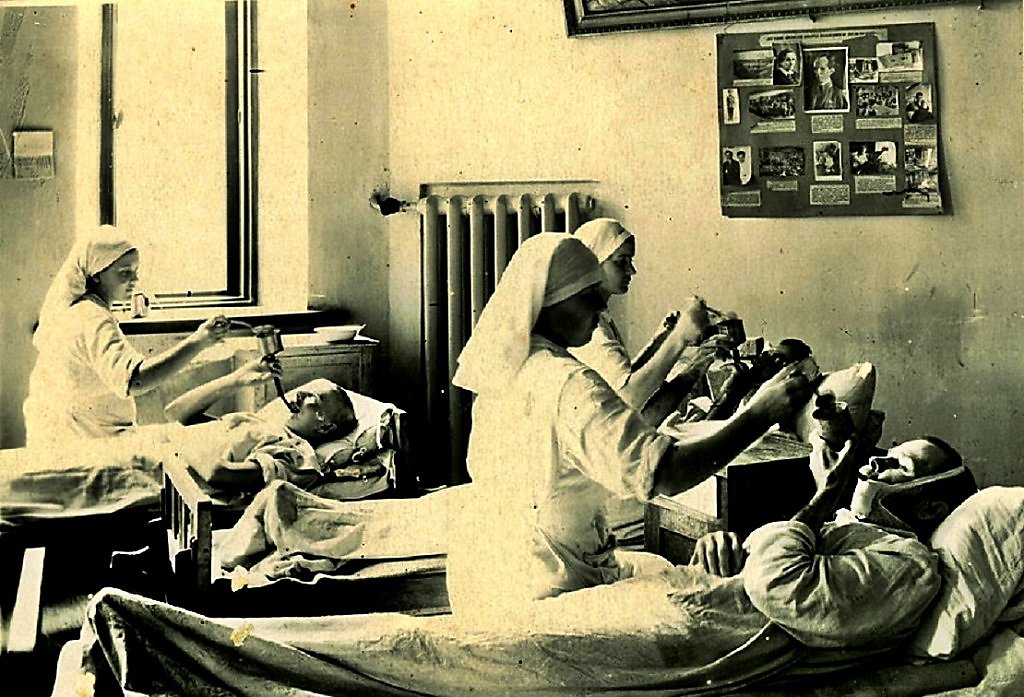 Кормление тяжелораненых бойцов в отделении челюстно-лицевой травмы.Дети и парами идут по сцене с флажками, Клава поёт с ними: Маки красные цвели, на парад ребята шли.Наш отряд – на парад, на парад ребята шли.Дует ветер-ветерок, просит он у нас флажок.Мы в ответ: Нет-нет-ёк! Не дадим тебе флажок.Боря выступает вперёд и читает: Флаг советский – он к лицу только красному бойцу:Он за Родину в бою проливает кровь свою. Он, хотя и раненый, в бой готов за Сталина!Скоро он подлечится – берегитесь, нéмчики!Он в бою за Родину фрица изуродует. Раненые в недоумении, медсестра аплодирует. 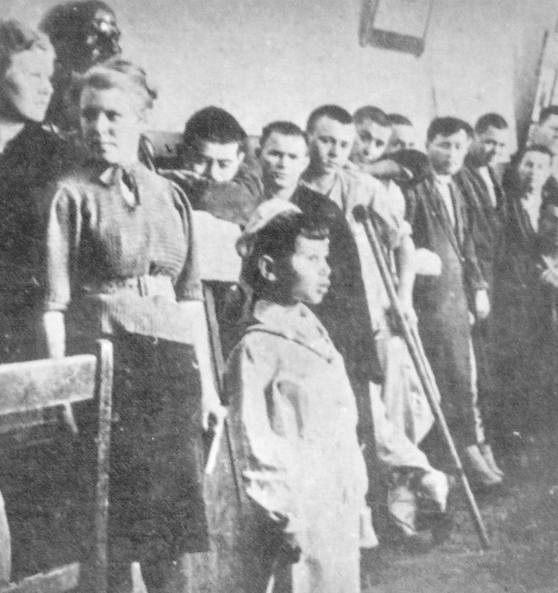 Дети выступают в одном из ижевских госпиталей, 1943 г.[Фотофонд НМ УР]Клава: А сейчас Рита Лазарева прочтёт стих своего сочинения про лес и про лису: Рита читает: Хитра бабушка лиса, Фрица заведи в леса!Ёлочка пушистая, Уколи фашиста, А берёза белая – Ветками отделай, Чтобы с наглой рожиПослезáла кожа. Чтобы там нашёл он смерть Заломай его медведь!Клава: Выступают сёстры Лазаревы: Миля и Рита читают: Принимай уколы пущеИ микстуру пей до дна:Без тебя не тó получатВсе на фронте ордена!Чтоб пришли в родные стеныВсе вы братцы, как один, Поправляйтесь непременноИ скорее на Берлин!Раненые смеются, медсестра аплодирует.Клава: А сейчас будет исполнен танец снежинок (Клава хлопками рук задаёт ритм.  Девочки поют и кружатся.)  Мы – белые снежиночки,Мы к вам летим-летим.Кружиться в хороводе Мы с песенкой хотим.На землю нас послалаКрасавица-зимаКак будто одеялом Покрыты все дома.Принéсены метельюКружились зимним днём,Но вот мы прилетели И с вами отдохнём.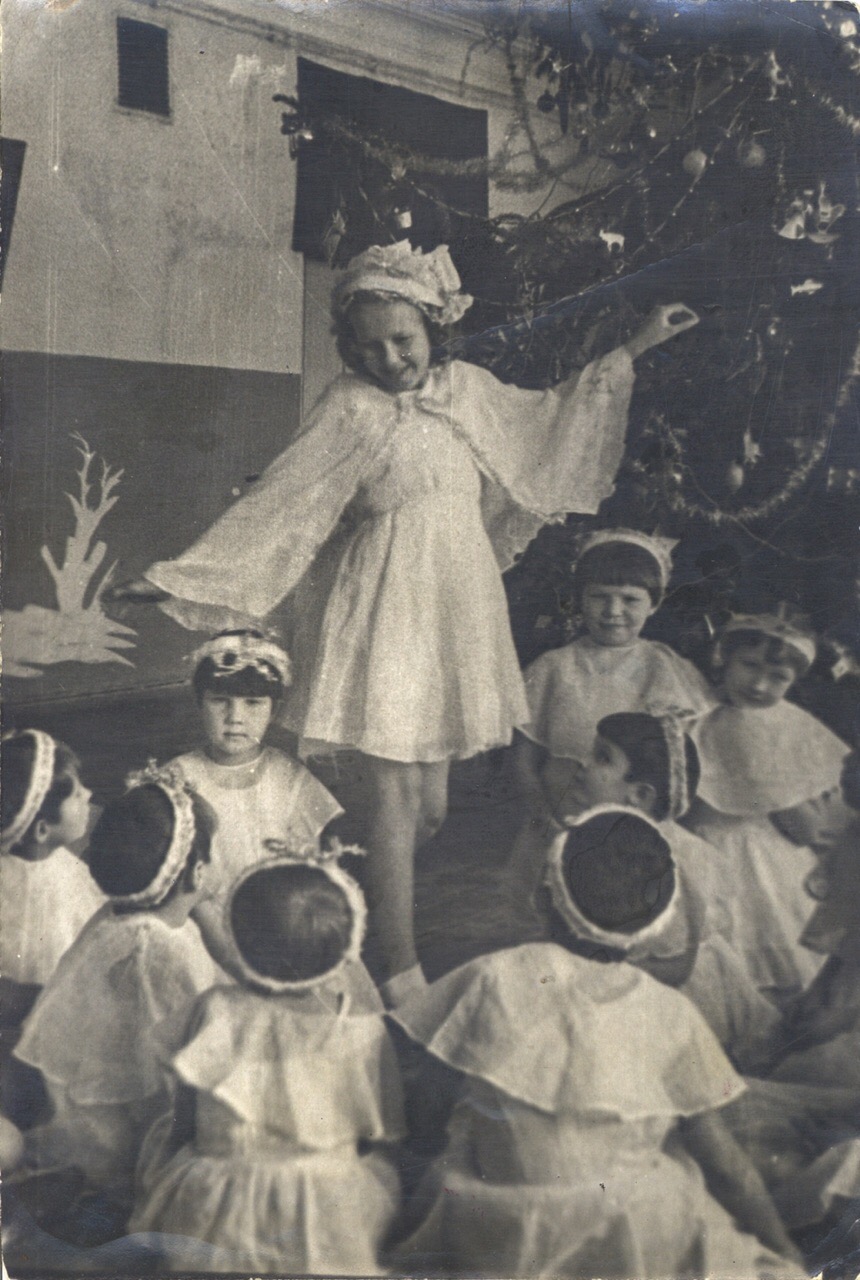 Танец снежинок. [Фотофонд НМ УР]Дети садятся на табуреты, а Женя – на кровать Сергею в ноги. Она внимательно смотрит на него.  Сергей: Ты кого-то другого хотела увидеть, сестрёнка? Женя: У меня брат Сергей на фронте был. Похоронка пришла...Сергей: Посиди со мной. Медсестра: Не положено...Сергей (С нажимом): Она посидит со мной...Женя: Клавдия Николаевна, а можно я останусь ненадолго? Клава: Да, посиди, мы в других палатах выступим и  за тобой зайдём. Сергей: А как тебя зовут? Женя: Евгения.Сергей: А я тоже Сергей, как твой брат. Женечка, подушку мне под спину подними, чтобы тебя видеть. Женя помогает Сергею поднять голову. Женя: А почему сказали, что ты – тяжёлый? Сергей: А это потому, что гипс. – Он как камень. Женя: А зачем тебе гипс? Ведь тяжело...Сергей: А чтобы кости не двигались и срастались. Ничего, потерплю. Там у меня в тумбочке конфеты есть, возьми. Женя: Нет, нам сказали ничего у раненых не брать, Чтобы вы скорее поправлялись. Сергей: Так ты и не бери домой, здесь съешь. Никто не увидит. Женя: Нет, не могу. Мама говорит, что вас, поди, не сладко кормят...Сергей: Тебе в школе хорошо? Женя: Да, очень хорошо. Сегодня манную кашу давали.Сергей: А ты до войны  в этой школе училась? Женя: Нет, в другой. Но тоже наша школа красивая, из красного кирпича. Сергей: А где же вы теперь занимаетесь? Женя: В доме культуры. Сергей: Спой мне тихонько песенку. Ну, другую, не то, что на концерте. Женя: Когда б имел златые горыИ реки полные винаВсё отдал бы за ласки –взорыЧтоб ты владела мной одна.Сергей (смеётся): Ох, уморила, ты где такую песню слышала? Женя: А в доме культуры на патефоне пластинка есть... Дяденька поёт. А ещё я стихотворение сама сочинила: Не сказочный Иванушка – Советский богатырь –  Спешит на бой с захватчиком,Конём вздымая пыль.И не копьё в руках его,А русский автомат.Как буря налетел он,И враг бежит назад.Входит медсестра: Ну всё, деточка, пора тебе. Да и ваши концерт закончили. Пойдём, провожу. Сергей: Женя, давай, ты будешь мне, как младшая сестра. (Медсестре.) Пусть она приходит ко мне. Это не надолго. Вы же знаете...Медсестра: Это что ещё за панические разговоры? Надо бороться, а не ныть.Сергей: Видно, уже и отборолся, и отвоевался. Ну, вот, появилась нечаянная радость – сестрёнка – поживём, значит.Медсестра: Ладно, скажу вахтёру, станут пускать...Женя: Я в выходной придуСергей: Ждать буду, сестрёнка. До свидания...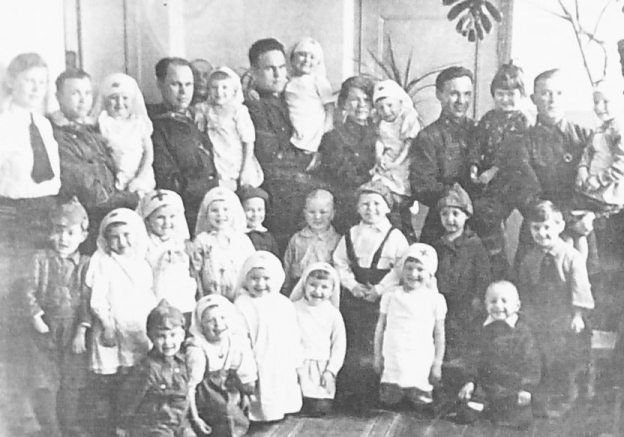 Дети с ранеными  в одном из ижевских госпиталей.[Фотофонд НМ УР]	Картина 2. Женя и медсестра. Женя: Здравствуйте, я к Сергею пришла. Медсестра (В замешательстве): А... так нет его.Женя: А где он? Медсестра: Уехал. Домой уехал... долечиваться.  Женя: Он сам ушёл?Медсестра: Что ты, у него и ног-то не было...Женя: Так он на поезде уехал? Медсестра: Наверное. Только поезд туда не ходит... (Гладит Женю по голове.) Мальчишка совсем был, а уж какой добрый, какой совестливый. При таких–то ранах – ни крику, ни стона, всё в себе терпел.Женя: А мама сказала,  ей сон сегодня был. Будто  мой брат Сергей говорит ей, чтобы не молилась за его упокой. А то ему там тяжело делается. Медсестра: Пусть земля ему будет пухом. А ты, дочка, не забывай и этого Сергея, вспоминай, как брата. Тогда душе его будет легче.Женя (Зрителям):  Я представляла, как Сергей подходит к зелёной лужайке, где много-много одуванчиков с пушистыми головками. Он кладёт свой мешок у берёзки на пуховую землю и ложится передохнуть. Кругом так спокойно  и он спит под шелест листвы и щебетанье птиц...